Work for Wednesday 20th MayEnglish : ‘What a Box’ Pg 34 : read and revise the words in the green box. Re-read pg 33 with a parent.Handwriting : we are finished practising our letters for now. We will resume handwriting when the books have been distributed at the end of this week. Oral Language : talk about a photo. Take a look at an old photo you may have stored on a phone, maybe one of your child’s first birthday or holiday. Talk about it. When was it taken, where was it taken, who was in the photo, do you like the photo? Why/why not? Wordbox 16AHigh Frequency Words 31-40Gaeilge : Bua na Cainte – Siopadóireacht Ceacht 2Revise the comhrá’s 2.1 and 2.2. Workbook Pg 48 : attached below, try to count the animals, put the number in the box and then colour the final two pictures. Maths :Counting practise : count forwards and backwards to 20. Count in 2’s even numbers and odd numbers. Game - I’m thinking of a number – it’s greater than 9, less than 11 (children know this game, we play it in school)Practise saying the days of the week, months of the year and seasons. What day/date/month/season is it?Today we’re looking at ‘less than’. Choose a number on the numberline, find a number that is less than that number. Repeat. Planet Maths – Small Workbook Pg 31, draw less than 5 snakes, 7 caterpillars, 9 ladybirds (try to steer them away from drawing one of each or zero!)Religion : Theme 11 Seasonal Lesson3 : MarySing the song ‘When Creation was Begun’ again. I’m attaching a picture of Mary that you may wish to colour. Aistear : Our Aistear theme is still the Garden Centre. This week we’ll look at the area of construction. Try to construct a garden centre or a garden out of lego or anything else you have at home? Alternatively, draw a picture of your dream garden. You can do this over two days – Wednesday and Friday’s Aistear session.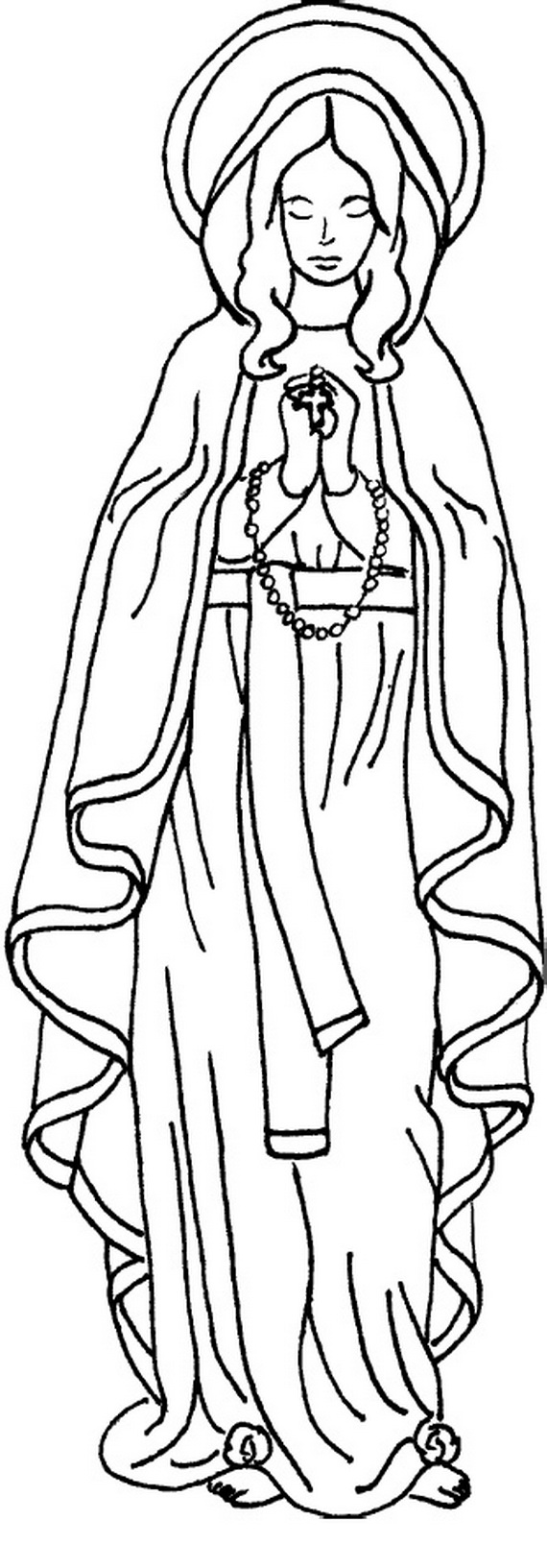 